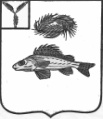 АдминистрацияДекабристского муниципального образованияЕршовского муниципального района Саратовской областиПОСТАНОВЛЕНИЕ№ 17								от 27 апреля 2017 г.Об организации пожарно-профилактической работы в жилом секторе и на объектах с массовым пребыванием людей	На основании Федерального закона от 21.12.1994 г. № 69-ФЗ «О пожарной безопасности», Федерального закона от 06.10.2003 г. № 131-ФЗ «Об общих принципах организации местного самоуправления в Российской Федерации», а также в целях стабилизации обстановки с пожарами и гибелью людей, администрация Декабристского МО	ПОСТАНОВЛЯЕТ:Утвердить Положение о проведении профилактической работы в жилом секторе и на объектах с массовым пребыванием людей на территории Декабристского МО (приложение № 1)Обнародовать настоящее постановление на официальном сайте Декабристского муниципального образования.Контроль за исполнением настоящего постановления оставляю за собой.Глава Декабристского МО						М.А. ПолещукПриложение № 1к постановлению администрации Декабристского МОот 27 04 2017 года № 16ПОЛОЖЕНИЕО проведении профилактической работы в жилом секторе и на объектах с массовым пребыванием людей на территории Декабристского МОЦели профилактической работы: повышение уровня противопожарной защиты жилого сектора, минимизацию материальных и социальных потерь от пожаров в жилых помещениях, усиление роли и эффективности по профилактике пожаров в этой сфере, принятие мер по устранению нарушений требований пожарной безопасности.К объектам проведения профилактической работы относятся: жилой сектор, учреждения с массовым пребыванием людей.В ходе профилактической работы отрабатывается задача по комплексному использованию сил и средств по предупреждению пожаров и гибели людей при них в жилом секторе, привлечению заинтересованных надзорных органов, правоохранительных органов, а также общественности.Планирование профилактической работы осуществляется заблаговременно для обеспечения пожарной безопасности населения, сохранения материальных ценностей и культурных ценностей от опасностей, возникающих при возникновении пожаров на территории поселения.Планирование профилактической работы по обеспечению выполнения первичных мер пожарной безопасности и организации пожарно-профилактической работы в жилом секторе и на объектах с массовым пребыванием людей осуществляется на основе Федеральных законов, постановлений Правительства Российской Федерации, приказов МЧС и других нормативных правовых актов в области обеспечения первичных мер пожарной безопасности.Ответственность за планирование и организацию пожарно-профилактической работы в жилом секторе и на объектах с массовым пребыванием людей возлагается на руководителей предприятий, организаций и учреждений.Глава Декабристского МО						М.А. Полещук